Dr. Karyn Tunks is coming to Our School!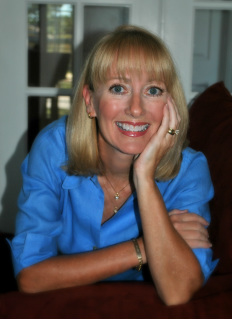 Karyn Tunks, children’s book author, will visit our school on:Dr. Tunks has written two picture books about . Copies are being sold in conjunction with the event. Our goal is to preorder _____ books!Follow Folly as he celebrates Mardi Gras in ! Hang on tight because he wants to see every parade in  and . From catching throws along with the crowd to joining right in the parade, Folly is a part of all the festivities. So come along and join the fun as we celebrate Mardi Gras in ! JUBILEE! During this unique and mysterious event along , marine life washes onto the shore during the night. During a visit to her grandmother’s house, Caroline captures this memorable event with her camera. Illuminating illustrations and a glossary of terms enhance this story of coastal fun.USS ALABAMA: Hooray for the Mighty A! The battleship has welcomed visitors to  since 1965, but without the help from dedicated schoolchildren, the ship might have been lost forever. Complete with a glossary, illustrated ship diagram and timeline. If you would like to prepay and order autographed books for your student, please fill out the order form and return to:   Orders must be received by:                        Make checks payable to: Student’s Name ________________________________________________________Homeroom____________________________________________________________TitleNumber of CopiesPrice Per BookTotal CostMardi Gras in !$18.00Jubilee!$17.00USS Alabama: Hooray for the Mighty A!$18.00Total 